12 апреля Международный день космонавтикиК этому событию в школе оформлен информационный стенд и организован цикл мероприятий: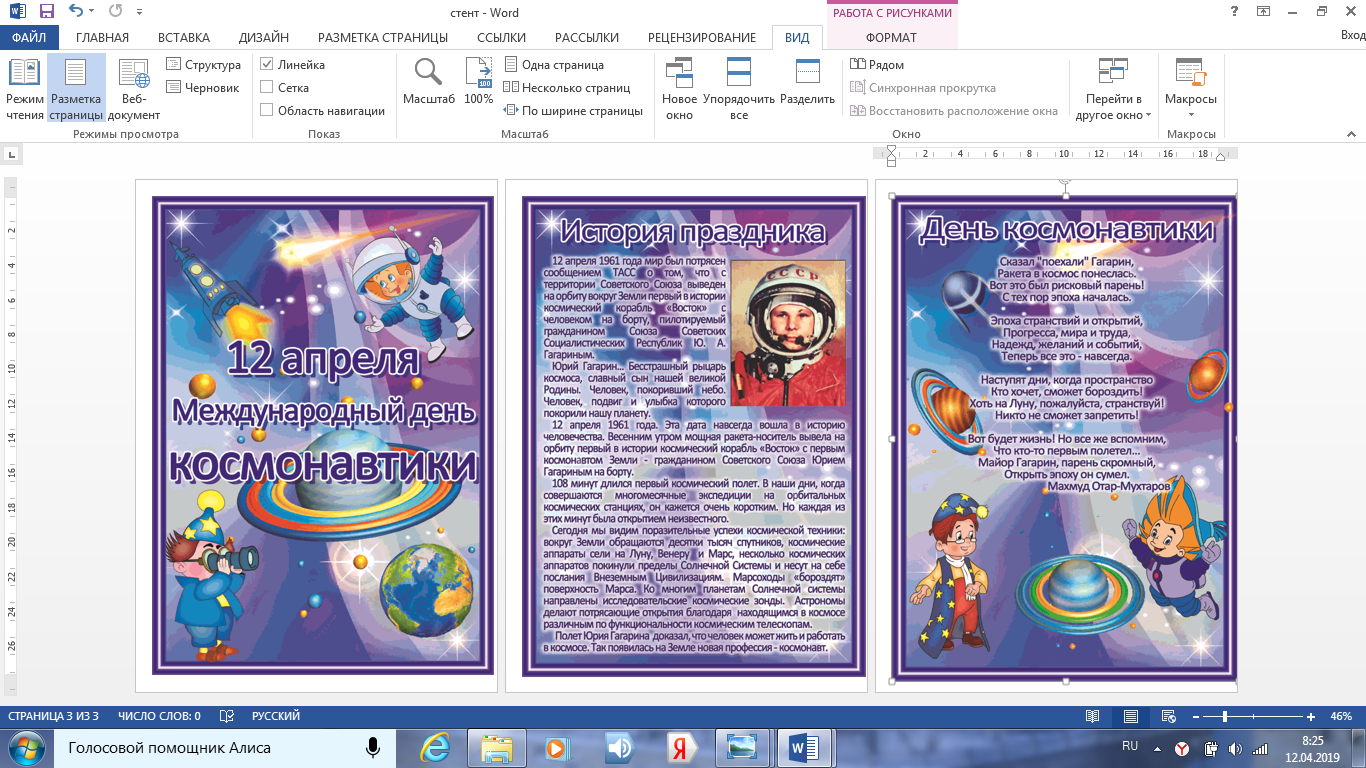 Для обучающихся начальной школы организована викторина «Путешествие по солнечной системе». Итоги викторины будут объявлены 15 апреля на общешкольной линейке для начальных классов.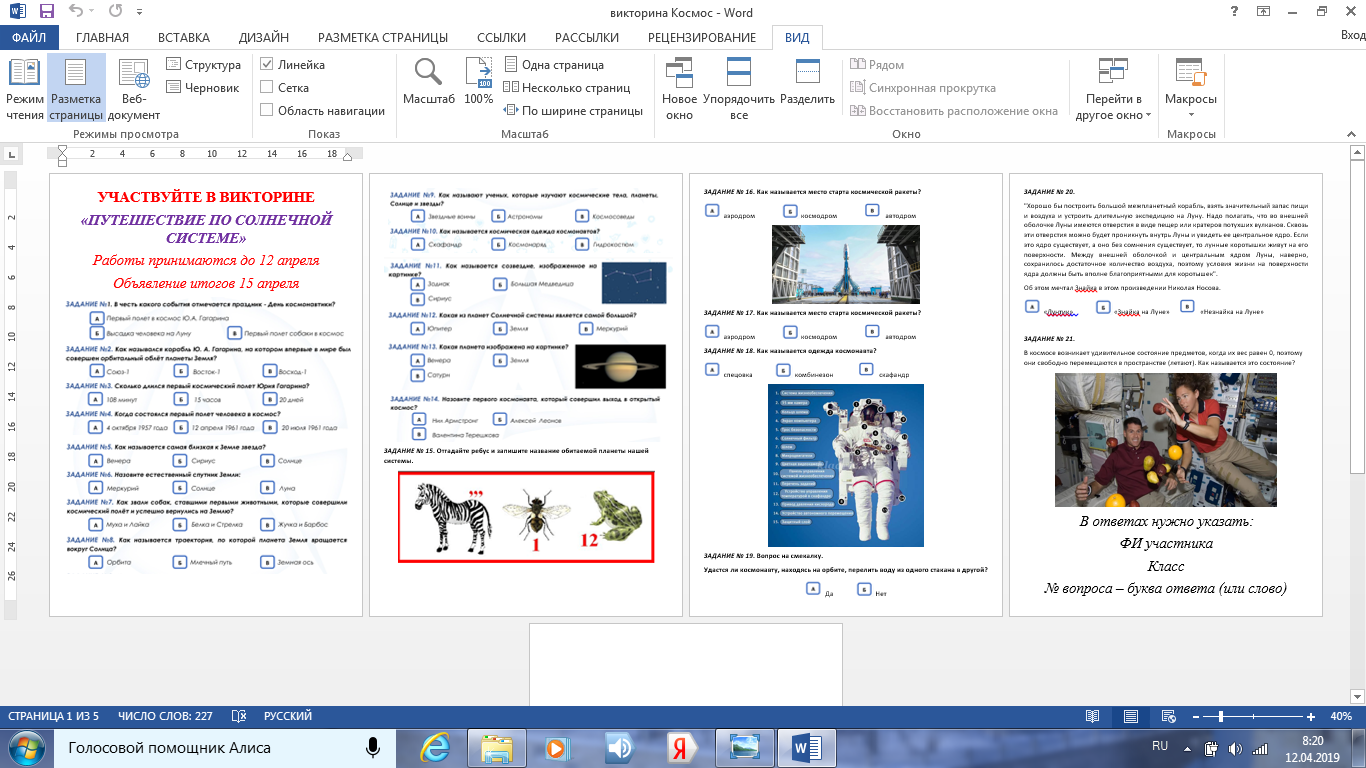 11 апреля  в 7 классе состоялся классный час, посвященный Дню космонавтики. Работники Сергинского ЦД и библиотеки рассказали детям биографию Ю.А.Гагарина и организовали просмотр видеофильма.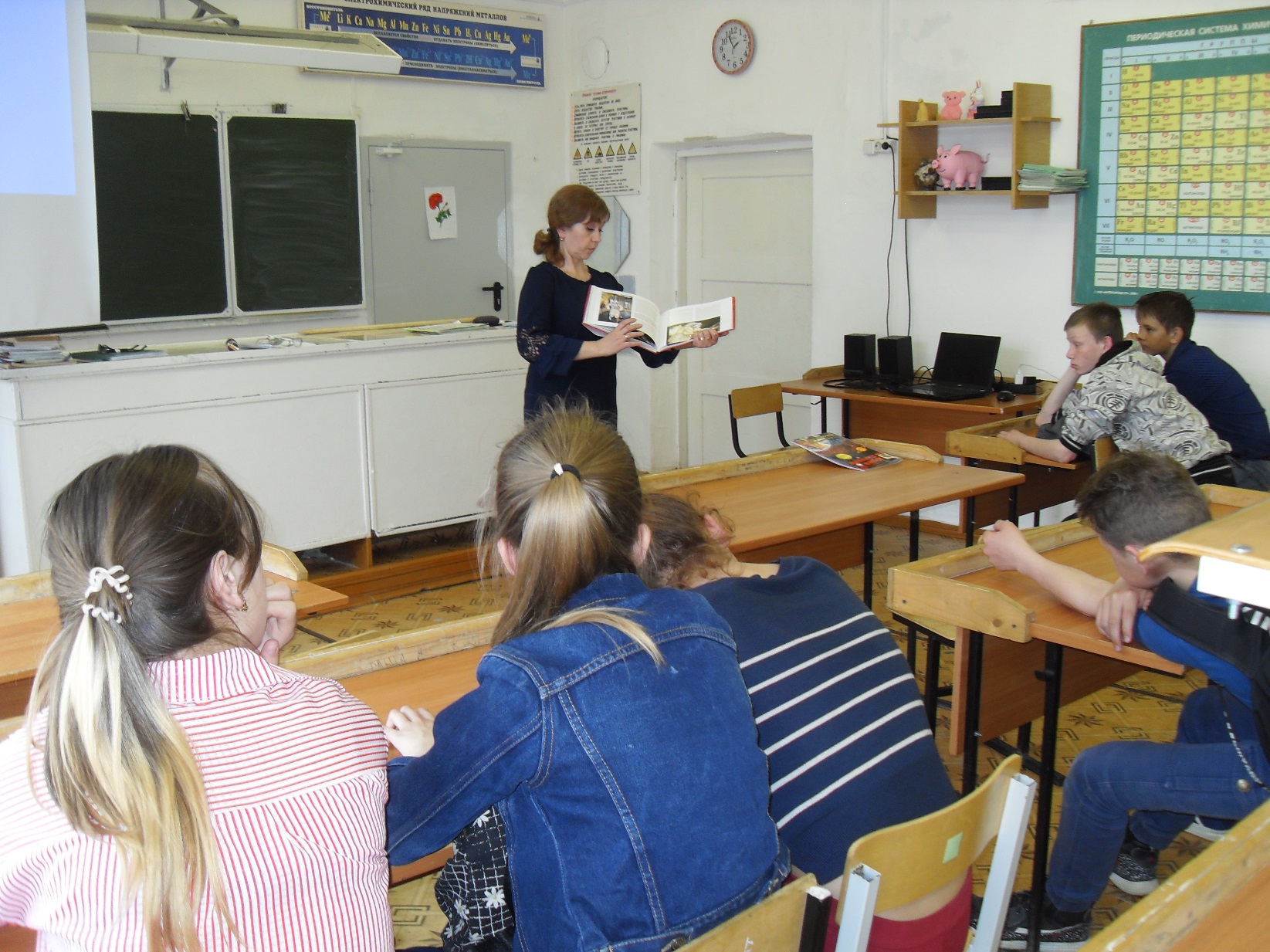 12 апреля  состоялись уроки «День космонавтики» в 9 и 11 классах, их провёл учитель физики и астрономии Горбунов Евгений Анатольевич.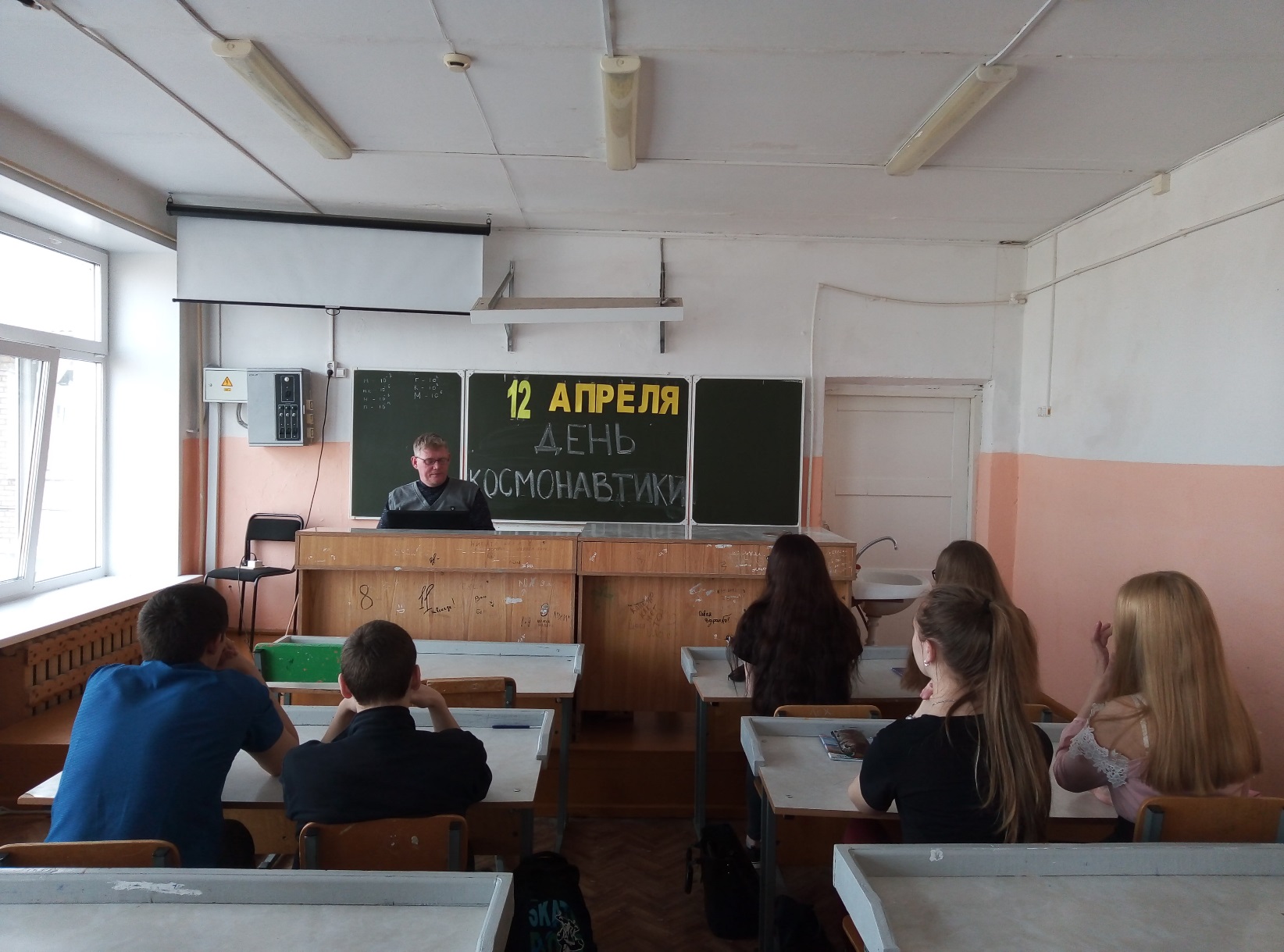 12 апреля состоялась тематическая общешкольная линейка для обучающихся 5 – 11 классов «12 апреля – День космонавтики». Линейка организована и проведена обучающимися 10 класса, классный руководитель – Елтышева Екатерина Владиславовна.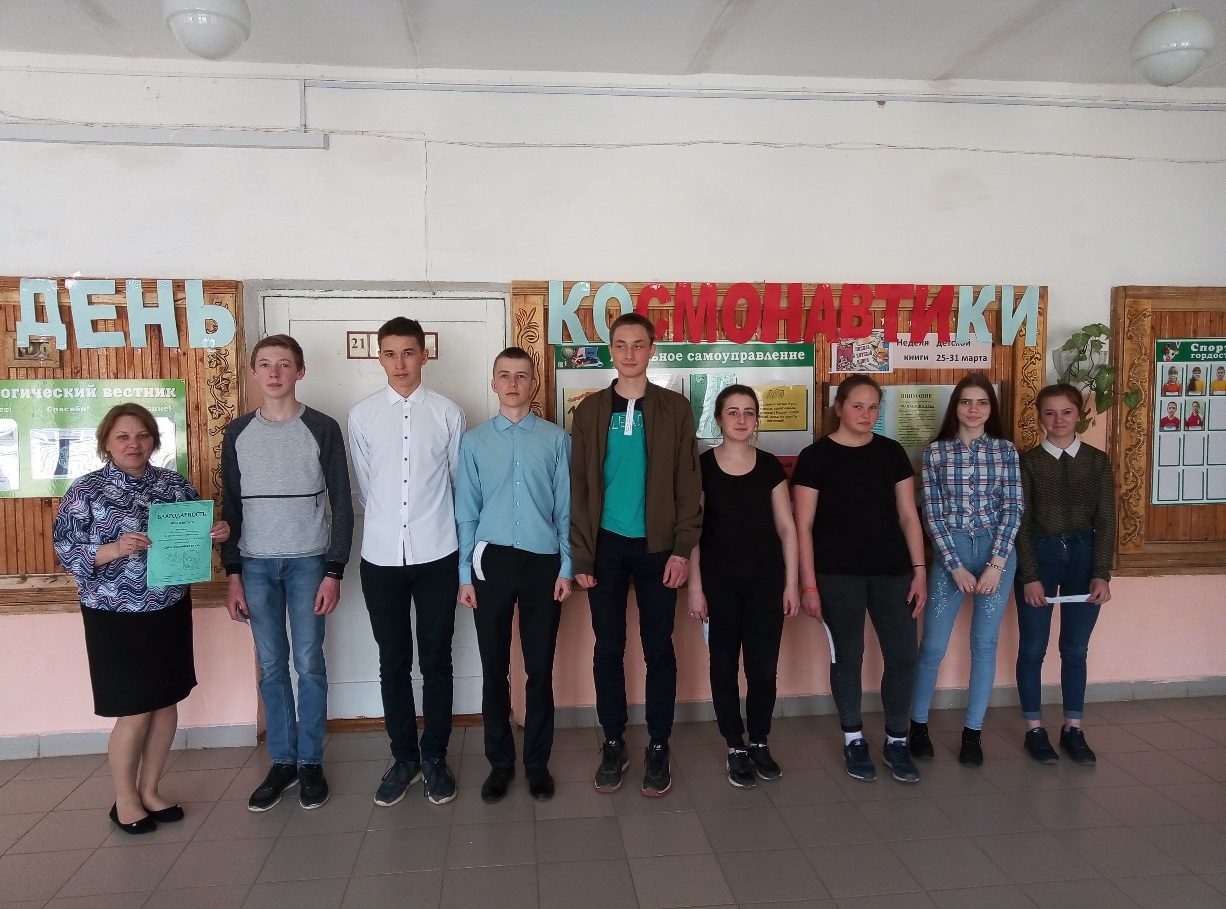 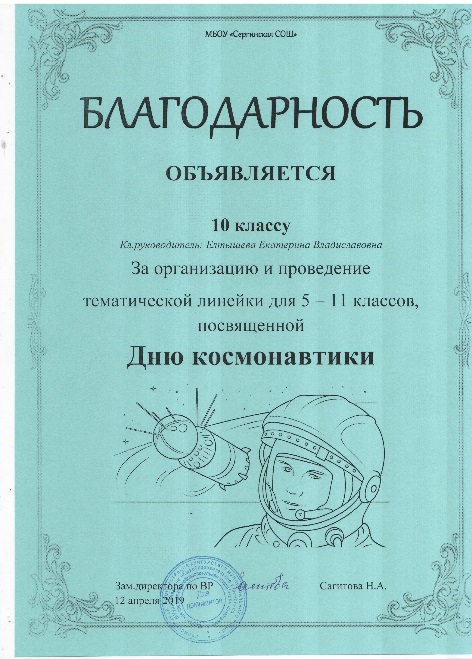 